Федеральное государственное бюджетное образовательное учреждение высшего образования «Российский государственный гидрометеорологический университет»вступительное испытание по ГЕОГРАФИИдля поступающих на заочную форму обученияВариант № 3 – 2017Тест состоит из 20 заданий. На выполнение работы отводится 2 часа (120 минут). Задания рекомендуется выполнять по порядку. Если задание не удается выполнить сразу, перейдите к следующему. Если останется время, вернитесь к пропущенным заданиям. В заданиях может быть несколько правильных ответов.1. Город Миасс имеет географические координаты 55° 03' с.ш. 66° 06' в.д. Определите, на территории какого государства находится этот город.Ответ: ________________________.Россия2. Город Кострома по отношению к городу Москве (рис.) находится1) на северо-западе2) на юго-западе3) на северо-востоке4) на юго-востокеОтвет: _______________.3) на северо-востоке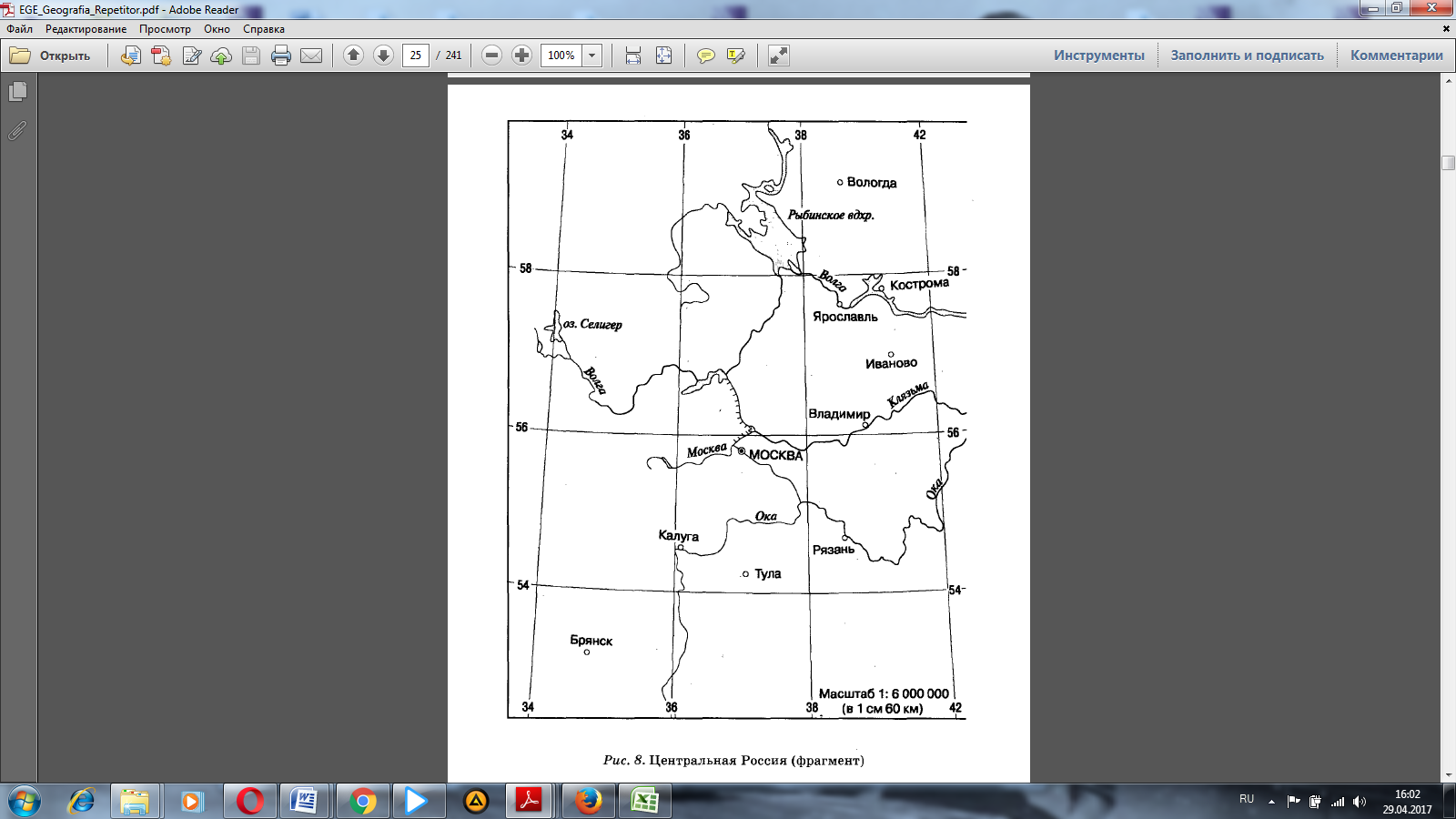 3. Установите соответствие между географическими объектами и материками, на которых они расположены.Запишите в таблицу соответствующие буквы.4. Прочитайте приведенный ниже текст, в котором пропущен ряд слов (словосочетаний). Выберите из предлагаемого списка слова (словосочетания), которые необходимо вставить на место пропусков.Из-за охлаждения воздушной массы водяной пар конденсируется на объектах вблизи земли и превращается в капли воды. Это происходит обычно ночью. В пустынных регионах роса является важным источником влаги для растительности. Достаточно сильное охлаждение нижних слоёв воздуха происходит, когда после ___________(А) солнца поверхность земли быстро охлаждается посредством теплового излучения. Благоприятными условиями для этого являются чистое небо и покрытие поверхности, легко отдающее тепло, например ________(Б). Особенно сильное образование росы происходит в __________(В) регионах, где воздух в приземном слое содержит много водяного пара и благодаря интенсивному ночному тепловому излучению земли существенно охлаждается. При отрицательных температурах образуется иней.Температура воздуха, до которой должен охладиться воздух при данном его влагосодержании, чтобы водяной пар достиг насыщения, называется точкой росы.Выбирайте последовательно одно слово (словосочетание) за другим, мысленно вставляя на места пропусков слова (словосочетания) из списка в нужной форме. Обратите внимание на то, что слов (словосочетаний) в списке больше, чем Вам потребуется для заполнения пропусков. Каждое слово (словосочетание) может быть использовано только один раз.Список слов (словосочетаний):1) тропических2) арктических3) восхода4) заката5) травяноеВ данной ниже таблице приведены буквы, обозначающие пропущенные слова (словосочетания). Запишите в таблицу под каждой буквой номер выбранного Вами слова (словосочетания).Ответ: А - закатаБ - травяноеВ - тропических5. Установите соответствие между республикой в составе России и ее столицей.Ответ:6. Выберите из списка периоды, на которые делится кайнозойская эра.1) палеоген,2) триас,3) неоген, 4) четвертичный период,5) кембрий.Ответ: _____________.1, 3, 47. Расположите перечисленные страны в порядке возрастания в них показателя естественного прироста населения (на 1 тыс. жителей), начиная со страны с наименьшим значением этого показателя.1) Сомали2) Норвегия3) ЛивияЗапишите в таблицу получившуюся последовательность цифр.Ответ:8. Установите соответствие между страной и диаграммой, отражающей распределение её экономически активного населения по секторам экономики: к каждой позиции, данной в первом столбце, подберите соответствующую позицию из второго столбца. 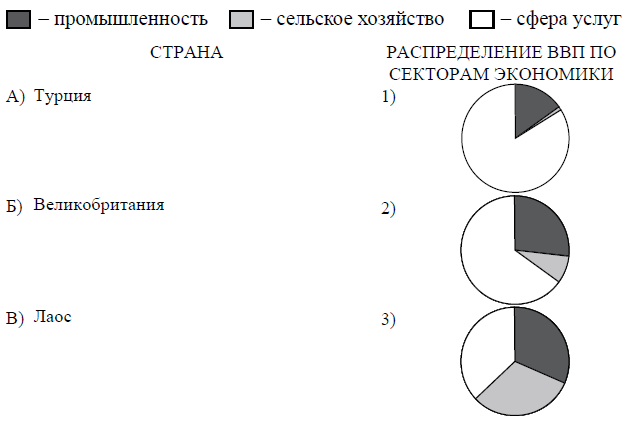 Запишите в таблицу выбранные цифры под соответствующими буквами.Ответ: 9. Какие из утверждений об Австрии верны? Запишите цифры, под которыми они указаны.1) Австрия является мировым лидером по производству большинства видов промышленной продукции.2) Австрия по форме правления является республикой.3) Австрия является одной из богатейших стран мира.4) Австрия провозгласила постоянный нейтралитет и неприсоединение к каким-либо военным блокам.5) Австрия является конституционной монархией.Ответ: ___________________.2, 3, 410. Какие три из перечисленных городов России имеют наибольшую численность населения? Запишите в таблицу цифры, под которыми указаны эти города.1) Казань2) Ижевск3) Петрозаводск4) Челябинск5) Владивосток6) СамараОтвет:1 4 611. В каких трёх из перечисленных регионов России ведётся добыча золота? Запишите в таблицу цифры, под которыми указаны эти регионы.1) Красноярский край2) Курская область3) Республика Саха (Якутия)4) Иркутская область5) Московская область6) Ямало-Ненецкий автономный округОтвет: 12. Какие из утверждений о Камчатском крае России верны? Запишите цифры, под которыми они указаны.1) Камчатский край омывается с востока Беринговым морем, с запада − Охотским морем.2) В Камчатском крае осваиваются нетрадиционные геотермальные источники энергии.3) В Камчатском крае добывается свыше 70% общероссийской добычи нефти и газа.4) В Камчатском крае расположены крупные военно-морские базы, а также авиабазы и радарные станции.5) На территории Камчатского края преобладает континентальный климат.Ответ: ______________.1, 2, 413. В каких из высказываний содержится информация об эмиграции? Запишите цифры, под которыми они указаны.1) Представляет собой самостоятельное решение о переселении лица или семьи с выездом из страны.2) Значительная часть прироста населения США обеспечивается за счет переселенцев из других стран.3) Главная полоса расселения занимает около трети всей площади территории России, но на ее территории проживает более 90% населения.4) 3 апреля 1801 г. император Александр I разрешил подданным свободный выезд за границу.Ответ: _____________.1, 414. Какие из следующих выводов о тенденциях изменения объемов продукции растениеводства, сделанные на основе анализа данных приведенной ниже таблицы, верны? Запишите цифры, под которыми они указаны.Динамика объемов производства продукции растениеводства(в % к предыдущему году)1) Объемы производства продукции растениеводства в Республике Коми в период с 2012 по 2014 гг. ежегодно уменьшались.2) Объемы производства продукции растениеводства в ЯНАО в период с 2012 по 2014 гг. ежегодно уменьшались.3) Объемы производства продукции растениеводства в ЯНАО в период с 2012 по 2015 гг. ежегодно возрастали.4) Объемы производства продукции растениеводства в Республике Мордовия в период с 2012 по 2014 гг. ежегодно возрастали.Ответ: _______________.1, 2, 415. Установите соответствие между субъектом РФ и его административным центром: к каждому элементу первого столбца подберите соответствующий элемент из второго столбца.Запишите в таблицу выбранные цифры под соответствующими буквами.Ответ: 16. Какие три из перечисленных стран входят одновременно в первую десятку стран мира по размерам территории и по численности населения? Запишите в таблицу цифры, под которыми указаны эти страны.1) Россия2) Индия3) Индонезия4) Пакистан5) Китай6) МексикаОтвет:17. В соответствии с Законом о возврате к «зимнему» времени с 26 октября 2014 г. на территории страны установлено 11 часовых зон (см. карту). Исходным при исчислении местного времени часовых зон служит московское время – время II часовой зоны. 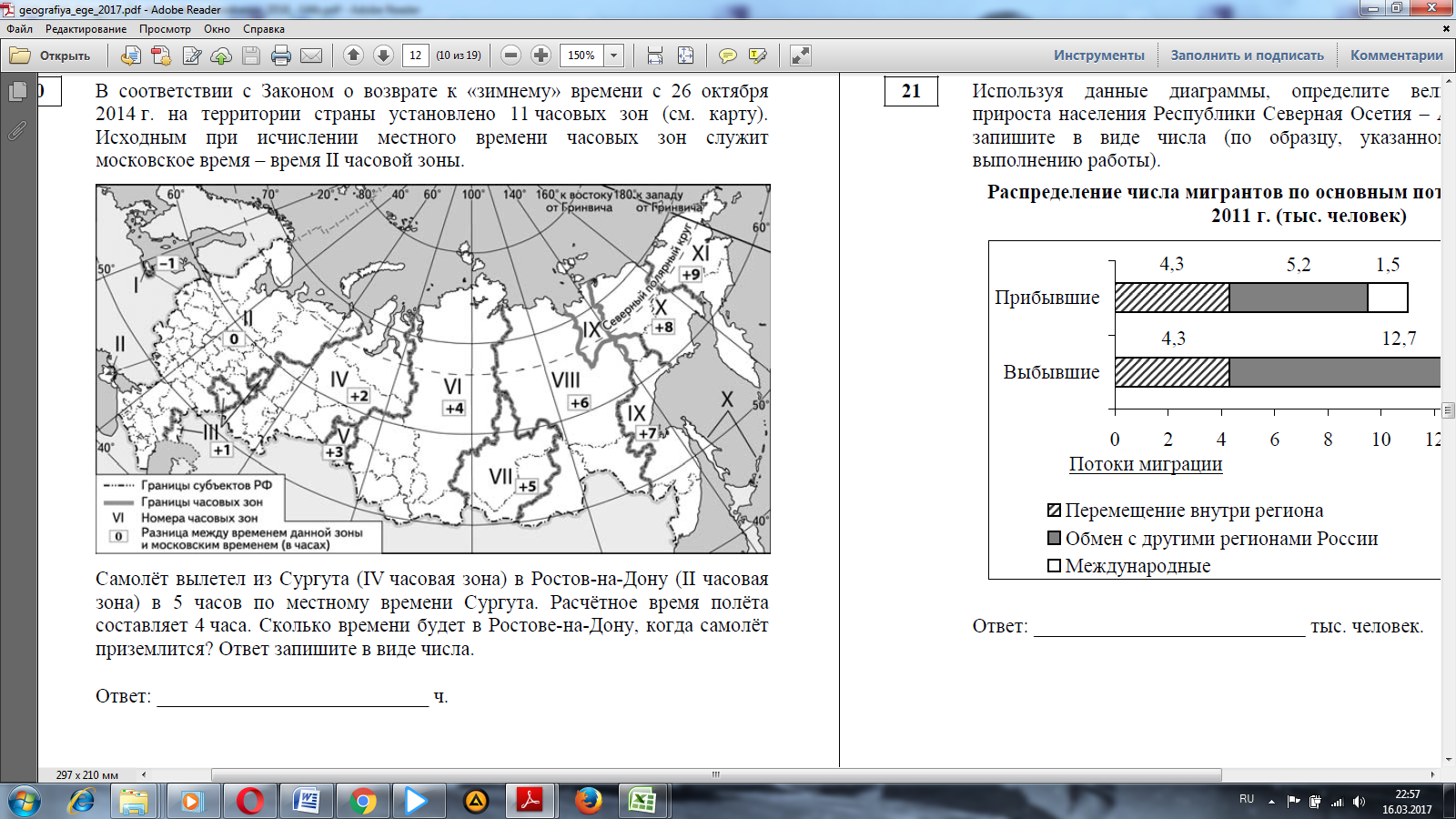 Сколько времени будет в Санкт-Петербурге (II часовая зона), когда в Челябинске (IV) 11 часов? Ответ запишите цифрами.Ответ: ______________ ч.918. Используя данные из приведенной ниже таблицы, сравните обеспеченность стран земельными ресурсами. Расположите страны в порядке увеличения показателя ресурсообеспеченности, начиная со страны с наименьшими значениями этого показателя.Запишите в таблицу получившуюся последовательность цифр.Ответ:19. Какие из перечисленных стран являются лидерами по сбору картофеля?1) Китай2) Бразилия3) Индонезия4) Индия5) Россия6) ПольшаЗапишите получившуюся последовательность цифр. Ответ: 1,4,520. Определите страну по её краткому описанию. Занимает 16-е место в мире по численности населения (2-е в Европе) и 62-е по территории.По государственному устройству является федеративным государством в составе 16 административно-территориальных единиц − федеральных земель. Форма государственного правления − парламентская республика. Будучи мировым лидером в ряде промышленных и технологических секторов, она является третьим в мире экспортером и импортером товаров. Развитая страна с очень высоким уровнем жизни. Она поддерживает социальное обеспечение и универсальную систему здравоохранения, охрану окружающей среды и бесплатное высшее образование.Является одной из стран-основателей и членом Европейского союза, членом НАТО, входит в «Большую семёрку», претендует на постоянное членство в Совете Безопасности ООН. Является второй в мире страной по популярности иммиграции после США.Ответ: ________________.ГерманияГеографический объектМатерик1) Большой Водораздельный хребетА. Австралия2) ЭльбаБ. Африка3) ЧадВ. Северная Америка4) МаккензиГ. Южная Америка5) МаракайбоД. Евразия12345АДБВГАБВ451РеспубликаСтолицаА) Башкортостан1) ЧебоксарыБ) Ингушетия2) МагасВ) Чувашская3) Уфа4) МахачкалаАБВ321231АБВ213134Область \ Год2012201320142015Республика Коми101,494,899,2101,3Ямало-Ненецкий автономный округ102,192,895,3105,7Республика Мордовия98,3100,3107,6106,8Субъект РФАдминистративный центрА) Приморский край1) КазаньБ) Тыва2) ВладивостокВ) Татарстан3) Калининград4) КызылАБВ241125СтранаПлощадь пашни, млн. гаЧисленность населения, млн. чел.1) США185,7325,52) Китай92,51 384,13) Украина33,342,4213